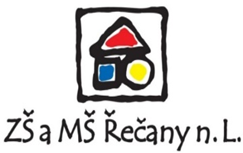 Výroční zpráva o činnosti mateřské školy ve školním roce 2019/2020(MŠ Řečany nad Labem, Budovatelů 284)1. Základní údaje o školeNázev školy: Základní škola a mateřská škola Řečany nad LabemStatutární zástupce: Mgr. Tomáš Zemánek (do 23.6.2020, od 24.6.2020 pověřena vedením                                 Mg. Naděžda Doubravová)Vedoucí učitelka MŠ: Bc. Hana HozákováZřizovatel: Obec Řečany nad LabemObčanské sdružení při MŠ: neníTelefon MŠ: 466 933 848Mateřská škola je dvoutřídní, s celodenním provozem 6.00 – 16.30 hodin. Ve školním roce 2019/2020 zde bylo zapsáno 56 dětí. V 1. třídě bylo zapsáno 27 dětí ve věku od 4,5 let do 7 let a jedno dítě, které bylo vzděláváno individuálně. Ve 2. třídě bylo zapsáno 28 dětí od 3 let do 4,5 do let. Kapacita mateřské školy je 56 dětí, byla navýšena od roku 2011.Docházku do MŠ ukončilo ve školním roce 2019 - 2020 celkem 16 dětí a 1 dítě individuálně vzdělávané. Do Základní školy v Řečanech n. L. odešlo 15 dětí, jedno dítě odešlo do ZŠ Zdechovice, jedno dítě se odstěhovalo. V tomto roce byly též uděleny 4 odklady povinné školní docházky na školní rok 2020/2021.2. Personální zabezpečení činnosti školyMateřská škola je součástí Základní školy a mateřské školy v Řečanech nad Labem, jejím ředitelem ve školním roce 2019/2020 byl Mgr. Tomáš Zemánek. V mateřské škole je řídícím pracovníkem vedoucí učitelka Bc. Hana Hozáková. Dále zde pracovaly učitelky Lenka Fidlerová, Lenka Kopecká a Radka Kovaříková. Školní asistentka ze Šablon II Kamila Tomešová. Všechny učitelky splňují podmínky odborné kvalifikace a pracovaly na plný úvazek.Škola zaměstnává pracovnici na úklid a údržbu zahrady Blanku Kasalovou. V MŠ je školní kuchyň, vedoucí kuchařka Věra Vaníčková a kuchařka Gabriela Čermáková Mazačová zajišťují stravování pro děti ve dvou odděleních. Vedoucím stravování je Vladimír Kalina, který má na starost zásobování školní kuchyně a administrativní záležitosti. Technickou údržbou byl pověřen Tomáš Jilma, školník ZŠ a MŠ.Zaměstnanci:Bc. Hana Hozáková -  vedoucí učitelka, 1. třídaLenka Fidlerová -  učitelka, 1. třída Lenka Kopecká – učitelka, 2. třídaRadka Kovaříková – učitelka, 2. třídaKamila Tomešová – školní asistentka, Šablony OP VVV II.Blanka Kasalová – školniceVěra Vaníčková - vedoucí kuchařkaGabriela Čermáková Mazačová - kuchařkaVladimír Kalina - vedoucí školní kuchyně3.  Vzdělávací program mateřské školyŠkolní vzdělávací program: „Usměj se a pojď si hrát, všechno kolem poznávat“ je složený z pěti integrovaných bloků, které obsahují všechny obecné požadavky vzdělávání na naší škole. IB obsahují 27 doporučených témat, ze kterých si učitelky vybíraly dle vlastních námětů a nápadů, dle situace a složení třídy. Podle nového ŠVP jsme poprvé pracovaly ve školním roce 2017/2018. Na pedagogických radách jsme se pravidelně informovaly o tom, jak se nám daří pracovat s novým ŠVP. Vzdělávání dětí na naší škole probíhalo plánovitě a cíleně. Třídy měly vypracovány dle svých třídních plánů týdenní nabídky pro děti. Plánování vycházelo z našeho inovovaného ŠVP. Využívaly se metody prožitkového, spontánního a kooperativního učení, využívalo se přímého příkladu, nezapomínalo se na pochvaly a povzbuzení. Ve třídách předškoláků se prováděly skupinové činnosti, využívala se dětská hra, praktické ukázky. Děti pracovaly na interaktivním displeji a tento rok začala výuka na tabletách a notebookách ze Šablon OP VVV II. Tato činnost je u dětí ve značné oblibě.Zaměření ŠVP: učit děti vnímat vše kolem sebe, vidět krásu, zapojit všechny smysly a soužitím s přírodou utvářet v dětech správný přístup k životu do budoucna. Snažíme se, aby děti byly v mateřské škole spokojené a šťastné, aby byly uspokojeny individuální potřeby a zájmy dětí. Více se zaměřujeme na oblast citové výchovy. Rozvíjíme u dětí sociální schopnosti a dovednosti, pěstujeme vzájemné pěkné vztahy mezi dětmi, učíme je přátelství, slušnosti a toleranci. Tomuto cíli věnují pozornost všichni zaměstnanci naší školy a vytváří dětem klidnou, vstřícnou atmosféru. Doplňkové projekty:     Sportovní školička – tělocvična ZŠPlavecký kurz - Kutná HoraPrevence výslovnosti - logopedické chvilkyProjekt „Svět nekončí za vrátky, cvičíme se zvířátky“ – Česká obec sokolská          4.  Výsledky přijímacího řízení pro školní rok 2020/2021Kapacita školy celkem:  56 dětíCelkový počet žádostí o přijetí k 1. 9. 2020: 17 dětíPočet přijatých dětí:  17Počet nepřijatých dětí: 3 Zápis do MŠ pro školní rok 2020/ 2021: termín doručení žádostí byl do 14. 5. 2020Ve školním roce 2020/2021 bude MŠ navštěvovat 55 dětí ve věku 3 – 7 let, rozdělených do homogenních tříd podle věku. V srpnu se odhlásilo jedno dítě.5. Údaje o dalším vzdělávání pracovníků školyMísto konání - CCV Pardubice:Pedagogické hodnocení dítěte a individualizace práce v MŠ.Jak se připravit na inspekci.Zážitkové hry pro děti v přírodě.Prevence a stimulace řečových schopností u dětí v předškolním věku.Prohlubování odborné kvalifikace:- samostudiem pedagogické literatury- četbou odborných časopisů - využívání metodického portálu pro předškolní vzdělávání - na odborných seminářích, pořádaných CCV Pardubice, NIDV Pardubice.Pro mateřskou školu jsme si v tomto školním roce vybrali 3 šablony OP VVV II. pro MŠ:ICT v MŠ: nadále probíhá.Školní asistent – personální podpora MŠ: byla splněna.Projektový den mimo školu: nadále probíhá. Vzhledem ke koronavirové pandemii, kdy MŠ byla uzavřena od 16. 3. 2020 do 25. 5. 2020, průběh dvou šablon nadále trvá.6. Aktivity při plnění úkolů ve vzděláníAktivit nad rámec běžného programu je přiměřeně (divadla, vystoupení v komunitním domě, karneval, MDD, výlety apod.)Doplňkové aktivity:Předplavecký výcvik – neproběhla výuka v bazénu Kutná Hora (COVID-19).Sportovní školička – 7 lekcí, tělocvična ZŠ, předškoláci.Pravidelné aktivity se týkaly většinou nejstarších dětí.Logopedické chvilky – prevence výslovnosti pro všechny děti.ICT v MŠ – seznamování s tabletami a notebookem, výuka předškoláků. Podzim: Rozloučení s předškoláky před budovou MŠ – odvoz školáků kočáry do ZŠSportovní školička v tělocvičně ZŠ Řečany n. L. – 7 lekcírodičovská schůzka – pro všechny rodiče z MŠBabiččin dvoreček – Projektový den mimo školuVeřejná sbírka Fond Sidus – pomoc nemocným kamarádůmprojekt „Celé Česko čte dětem“ – návštěva paní knihovnice každý měsíc v MŠrodičovská schůzka – pro rodiče předškolních dětí, přítomnost paní učitelky ze ZŠdivadelní představení v MŠ – divadlo Koloběžka, Víla Srdíčkováfotografování dětí – Vánocenávštěva dětí z první třídy ZŠ ve třídě Sluníčekkoncert ZUŠ v MŠZima:Mikulášská nadílka – spolupráce se ZŠdivadelní představení v MŠ – divadlo Koloběžka, Víla Srdíčkovávystoupení dětí na rozsvícení vánočního stromu v obcivánoční besídky pro rodiče a zaměstnance MŠ vystoupení dětí v Komunitním domu – téma Vánoce a zima konzultace s rodiči předškolních dětíkarneval pro děti v MŠdopolední výlet celé MŠ, Chlumec nad Cidlinou, zámek Karlova Koruna – „Vánoce letem světem“návštěva Ing. arch. Šmídové – přiblížení profese dětem v MŠ. MAS.beseda s autorkou dětských knih – spisovatelka J. VítováJaro:návštěva knihovnynávštěva tiskárnyMŠ uzavřena: 16. 3. – 25. 5. 2020, vyhlášení nouzového stavu ČR, opatření před šířenímkoronaviruzápis nových dětí do MŠ – podle hygienických pravidel v době koronaviruforografování dětí na závěr školního rokuoslava MDD – hry a soutěže na školní zahradě Léto:tematické dopolední vycházkyinformativní schůzka pro rodiče nově přijatých dětízakončení projektu „Celé Česko čte dětem“  „Rozloučení s předškoláky“ – pro děti, které odcházejí z MŠ, předání pamětních listů a dárků bez přítomnosti rodičů7. Spolupráce školy se zákonnými zástupciZákonní zástupci jsou pravidelně v kontaktu s učitelkami svých dětí. Paní učitelky jim poskytují individuální konzultace. Na webových stránkách školy, na nástěnkách v šatně dětí jsou informováni o dění v MŠ.V případě zájmu nebo i na doporučení jsou zákonní zástupci kontaktováni s odborným poradenstvím PPP. Mohou využít Dětskou a dorostovou psychiatrickou ambulanci Pardubice, Neurologickou poradnu Pardubice - dětské oddělení.Snažíme se, aby spolupráce probíhala v partnerské rovině (Otevřená škola – zákonní zástupci mají možnost pobývat ve škole s dítětem dle jeho potřeb).Formy spolupráce se zákonnými zástupci postupná adaptace dětí při vstupu do MŠ za přítomnosti zákonných zástupcůvstupy do tříd během celého školního rokuindividuální konzultace o chování dítěte, nástin společného řešení problémůzapůjčování odborné literaturyprezentace článků z periodik, týkající se problematiky předškolních dětí a jejich výchovyDostatečná a jasná informovanost zákonných zástupců o škole a provozu - orientační cedulenástěnky, webové stránky, výchovně-vzdělávací práce na jednotlivých třídáchorganizování společných akcí – vánoční besídky, rozloučení s předškolákyzhotovení informativního letáku k zápisu pro rodiče nově příchozích dětítřídní schůzky – informativní na začátku školního roku, před zápisem do ZŠ (zákonní zástupci předškolních dětí), na konci školního roku se zákonnými zástupci nově příchozích dětí8. Údaje o prevenci sociálně patologických jevůOblast zdravého životního styluučíme se o těle a péče o tělozdravé tělo – hýbat by se měloSportovní školičkazdravý jídelníčekdodržování doby pobytu venkuvýlety do přírody, rozcvičky v MŠ, zdravotní cvičeníOblast společenskovědníhry podporující sociální dovednosti – námětové hrydramatické hry znázorňující různé životní i patologické situace (jak by ses zachoval, co je správné a co ne…)vytvářet příjemné, důvěryhodné a pohodové prostředí ve tříděOblast přírodovědnápéče na školní zahradě – shrabování listípečování o záhon s bylinami a jahodamivýlet za jehňátky, holuby, na dvorek za zvířatyhry v přírodě a s přírodninami, pozorování a ochrana přírodyOblast rodinné a občanské výchovy        -    třídní schůzky a konzultace pro zákonné zástupce         -     vystupování dětí v MŠ a na akcích pořádaných OU Řečany nad Labem, v Komunitním domuOblast sociálně – právnídodržování společně stanovených pravidel soužitípéče o vybavení školy a školní zahrady – šetrné zacházení s hračkami a pomůckamiporadenská činnost v oblastech pedagogiky pro zákonné zástupceŠkola konkrétní patologické jevy neřešila, ale zabývá se některými náznaky, které by v dalším věkovém období mohly přerůst do šikany, vandalizmu, násilného chování. Škola se svým všestranným zaměřením se snaží dětem umožnit výběr aktivit tak, aby byl vytvořen základ pozitivní seberealizace, zažívání pocitu úspěchu a uplatnění v dětském kolektivu.Základem prevence je vytvoření sociálních kompetencí dítěte, kdy si dítě prostřednictvím prožitkového učení osvojí schopnost rozhodovat se, volit z více alternativ, nést za svou volbu odpovědnost a poznávat její důsledky.Schopnost rozhodovat se je chápána jako předpoklad odpovědného jednání.9. Materiálně – technické vybavení školy (nově pořízené v příslušném školním roce)Věcné – třídy, zahrada, hospodářská budova:- natření zahradního domku- nové hračky, stavebnice, knihy- nákup profesionální myčky do kuchyňky ve třídě Hvězdiček- rekonstrukce kuchyně, chodby v hospodářské budově- instalování nových skříní do třídy Sluníček- obložení zdí dřevěnými deskami v místnosti před šatnou u třídy Sluníček- malování dětských šaten a místností před šatnami (I. a II. třída) 10. Závěry ze školního roku 2019/2020 a priority pro příští rokŠkolní rok 2019 – 2020 byl pro nás náročný. Mateřská škola byla uzavřena od 16. 3. do 25. 5. 2020 z důvodu koronavirové pandemie, která přinesla určitá úskalí, omezení, jiný přístup ke vzniklé situaci. Kromě této situace byly splněny plánované akce a úkoly školy do 13. března 2020. V létě proběhla rekonstrukce kuchyně v hospodářské budově. Personál pracoval zodpovědně.Mateřská škola se zapojila do 4. ročníku projektu sportovní všestrannosti České obce sokolské „Svět nekončí za vrátky, cvičíme se zvířátky“. Tento projekt je zaměřený na rozvoj pohybové gramotnosti. V rámci cvičebních jednotek se působí na děti komplexně v oblastech zdravotní, vzdělávací a výchovné. Proto jsou v projektu zařazeny jak pohybové dovednosti, tak rozvoj poznání i netradiční činnosti.Pokračujeme ve velice dobré spolupráci s učitelkami prvních tříd ZŠ – návštěva s čerstvými prvňáčky ZŠ v MŠ ve třídě Sluníček, schůzka učitelek ze ZŠ s rodiči předškolních dětí, hovory učitelek ZŠ a MŠ o předškolních dětech.Na pedagogických radách jsme konzultovali výsledky vzdělávání a hodnotili jsme úspěšnost ŠVP. V MŠ máme děti s odlišným mateřským jazykem. Při práci s těmito dětmi se nám osvědčila metodická příručka, která byla vydaná Společností pro příležitosti mladých migrantů META, o.p.s. Tato publikace vznikla v rámci projektu Program na podporu pedagogických pracovníků při práci s dětmi cizinci, která vychází z principů inkluze. Nadále chceme prohlubovat poznatky o českém jazyku.Pokračovali jsme ve spolupráci s Komunitním domem v Řečanech nad Labem. S dětmi jsme nacvičili vystoupení na Vánoce a děti ho předvedly obyvatelům Komunitního domu, také byly předány vyrobené dárky. Další vystoupení již neproběhlo z důvodu covidu-19.Během školního roku měly děti možnost navštěvovat Sportovní školičku v tělocvičně ZŠ, provádět preventivní logopedické chvilky, ve kterých budeme nadále pokračovat.Děti s nadšením pracovaly na mobilním interaktivním displej MultiBoard Všeználek, na nových tabletách a noteboocích zakoupených ze Šablon OP VVV II. Využili jsme nabídku třech Šablon OP VVV II., průběh šablon bude pokračovat i v dalším školním roce. V Řečanech nad Labem 5. 9. 2020Bc. Hana Hozáková v. r. vedoucí učitelka MŠ